AGENDA 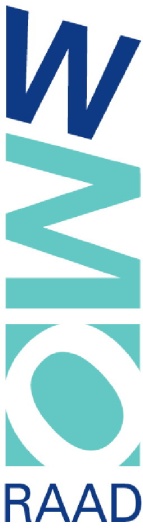 Wmo-raad HellendoornOpening en vaststellen agendaVanuit de gemeente Hellendoorn Stand van zaken vervoer door Fernanda Hakkert
Mededelingen, overzicht post en informatie
brief over communicatie ZAConcept-Notulen 7 december 2020 
Actielijst
Informatie vanuit ouderenbonden, Cliëntenplatform/Netwerk en anderen
Afscheid Jan Veerman en Ina Nijmeijer
Rondvraag en sluiting

